Пояснительная запискаЦель: проверить уровень усвоения госстандарта по теме «Начальные геометрические сведения»: - знание определения геометрических фигур; -знание определение вертикальных и смежных углов и их свойств, определение биссектрисы угла; - умение оформлять решение задачи.Тест содержит задания теоретической и практической части главы.За каждое правильно выполненное задание Части 1 ставится 1 балл, если задание не выполнено – 0 баллов.За каждое правильно выполненное задание Части 2 ставится 2 балла, если решение соответствует критериям решения геометрической задачи: сделан чертеж, записано «Дано» и верно выполнено решение, если сделан чертеж, записано «Дано», записано решение и присутствует вычислительная ошибка – ставится 1 балл.Критерии оценивания:0 – 5 баллов «2»6 – 8 баллов «3»9 – 11 баллов «4»12 – 13 баллов «5»ТЕСТ ПО ГЕОМЕТРИИ 7 КЛАСС ПО ГЛАВЕ I«НАЧАЛЬНЫЕ ГЕОМЕТРИЧЕСКИЕ СВЕДЕНИЯ»Часть 1. 1. Основными геометрическими фигурами на плоскости являются _____________________________________________________________________________________________________2. Через две точки можно провести _________________________________________________3. Проведите прямую а и отметьте т. А, принадлежащую прямой а и точку В, не принадлежащую прямой а. Опишите чертеж краткой записью с помощью символов.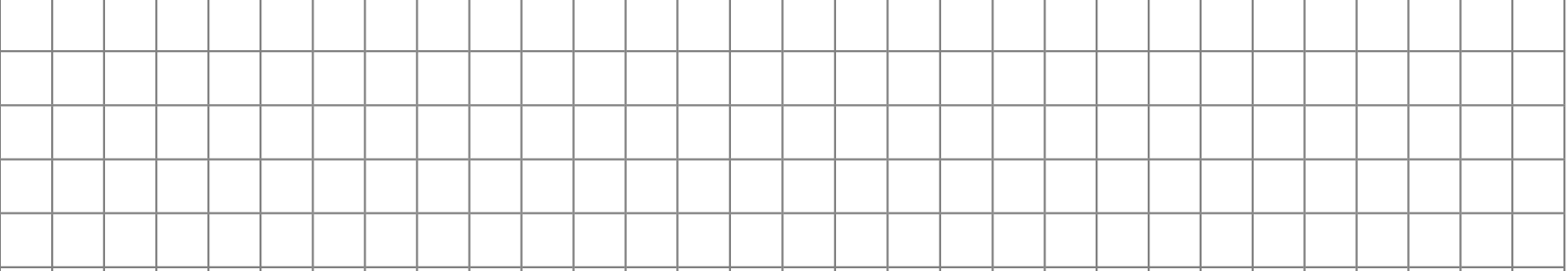 4. Какое может быть взаимное расположение двух прямых. Сделайте чертеж, опишите его с помощью символов.5. Отрезком называется геометрическая фигура, которая _____________________________________________________________________________________________________________________________________________________________________________________________Постройте отрезок АВ = 4,8 см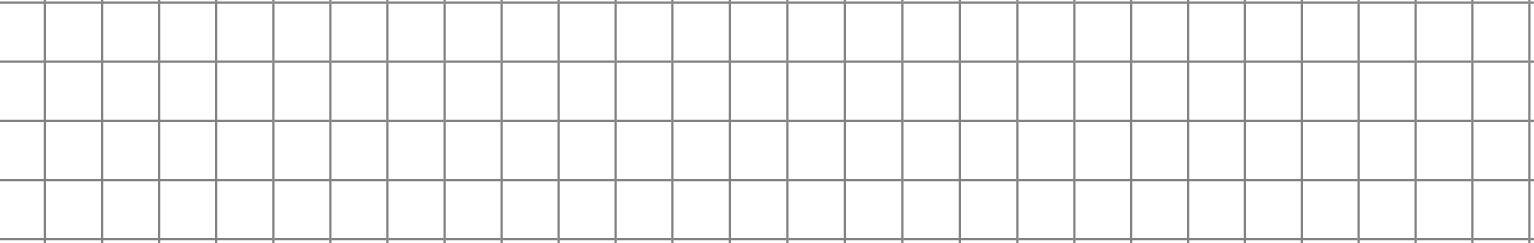 6. Луч  - это ___________________________________________________________________________________________________________________________________________________Проведите луч ОС7. Угол – это ___________________________________________________________________________________________________________________________________________________Постройте АВС = 72°8. Биссектриса угла – это ________________________________________________________________________________________________________________________________________9. Изобразите острый угол АОВ, тупой угол МОС, прямой угол К и развернутый угол PQR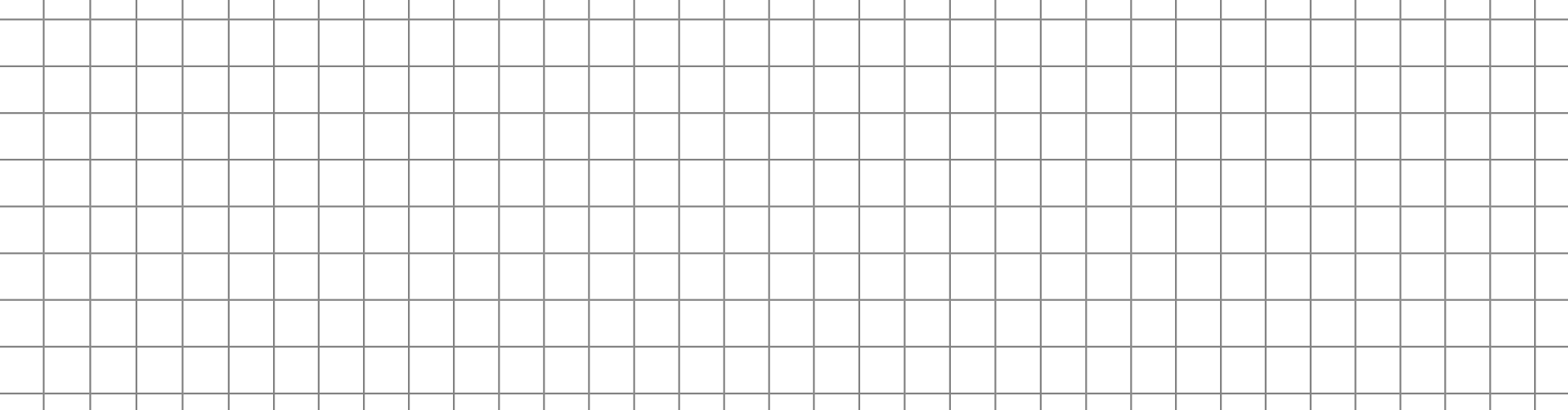 9. Два угла называются смежными, ________________________________________________________________________________________________________________________________Изобразите смежные углы. Напишите свойство смежных углов.10. Два угла называются вертикальными, ___________________________________________________________________________________________________________________________Изобразите вертикальные углы. Напишите свойство вертикальных углов.11. Постройте угол АВС = 120°. Проведите биссектрису смежного с ним угла.Часть 2.1. Три точки В, С и D лежат на одной прямой.  Известно, что ВD = 17 см, DС = 25 см. Какой может быть длина отрезка ВС?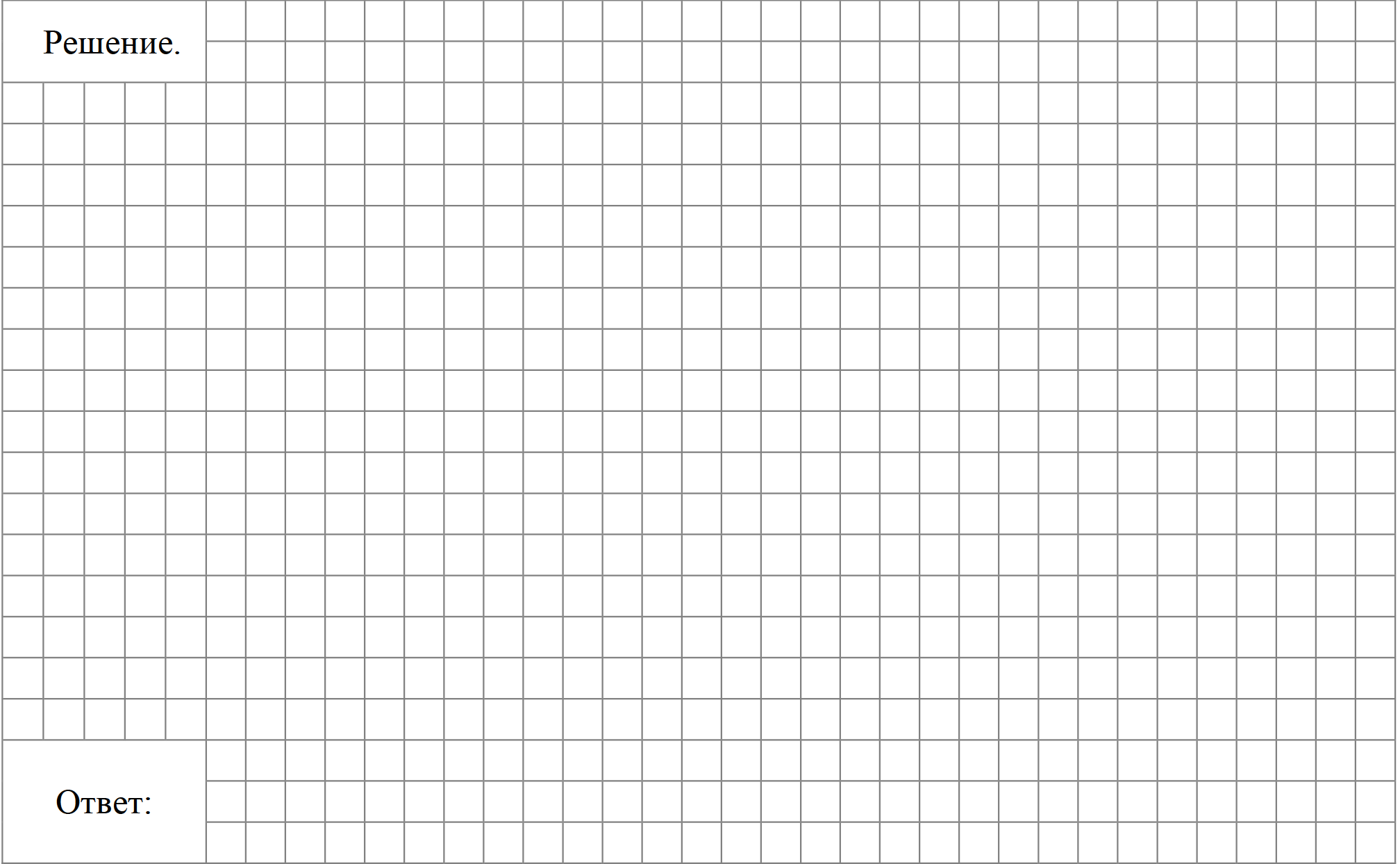 2. Сумма вертикальных углов МОЕ и DОС, образованных при пересечении прямых МС и DЕ, равна 204°. Найдите угол МОD.